IZABELA PRZYBYSZEWSKA – SP 10 W NYSIE pedagogikaPlan lekcji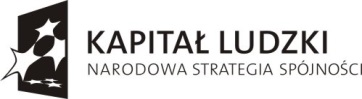 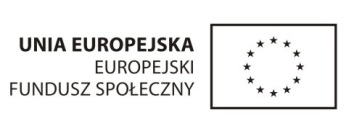 